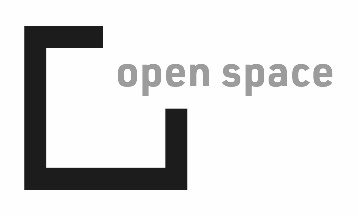 Handout: Schüler*innenwettbewerb Open space links zu Filmbeiträgen, Projektbeispielen, Textbeiträgen und ArtikelnZur Einstimmung ins Thema spannende Filme aus der Mediathek:FilmUnterwegs nach Utopia (sehr empfehlenswert)https://www.3sat.de/kultur/kulturdoku/unterwegs-nach-utopia-100.htmlMit Beiträgen: Werksgelände in München / „San Gimignano“, Berlin Lichtenberg, Arno Brandlhuber / Fahrradstadt Kopenhagen, Gehl-Architects / Woven-Cities / Smart-Cities / Die „grüne Stadt“, 
Interview Vincente Guallart / u.v.m.Film Wie wir in Zukunft bauenhttps://www.zdf.de/kultur/aspekte/aspekte-architektur-schueck-100.htmlMit Beiträgen: Umbau KaDeWe / Interview Jaques Herzog / Lehmbau heute / Bauen mit dme 3-D-Drucker / Bauen mit Holz – das Roots in Hamburg / Interview Fred Holt 3xN Architekten Umbau Hochhaus Sydney / 
Was will Architektur? / Neue Projekte in alten RäumenFilm Die Energiekrise und wirhttps://www.3sat.de/kultur/kulturzeit/die-energie-die-krise-und-wir-sendung-vom-16-01-2022-100.htmlMit Beiträgen: Umbau statt Abriss / Umbau der Sozialbausiedlung Grandpark in Bordeaux, 
Architekten Lacaton & Vasall / Samtweberei in Krefeld / u.m.FilmBeispiele aus der Lowtech-Nation Kubahttps://www.arte.tv/de/videos/103007-001-A/kuba-reise-durch-eine-lowtech-nation/Mit Beiträgen: Umbau KaDeWe / Interview Jaques Herzog / Lehmbau heute / Bauen mit dme 
Mit Beiträgen zu: Bastler- und Recycling-Kultur / Stadt-Bauernhöfe / Biogasanlagen / partizipative NetzwerkeFilmDas Klima und die Reichenhttps://www.ardmediathek.de/video/panorama/das-klima-und-die-reichen-oder-doku/das-erste/Y3JpZDovL25kci5kZS9iMjNlMTMzYS02YzZlLTRmMzEtYTI0ZS1hMmUyOTZkMjI2ZmMThemengebiete / AnregungenMobilitätMobilitätswende: Superblocks in Barcelonahttps://www.barcelona.de/de/barcelona-superblocks.htmlhttps://www.baulinks.de/webplugin/2022/0433.php4https://www.spiegel.de/wirtschaft/verkehrswende-in-barcelona-auf-superinseln-haben-fahrraeder-und-fussgaenger-vorrang-a-2c5f7774-7fb5-4965-9ed2-afe85010f7c5Mobilitätswende: Fahrradstadt KopenhagenInterviews mit Jan Gehl, Stadtplaner Kopenhagenhttps://www.brandeins.de/magazine/brand-eins-wirtschaftsmagazin/2014/genuss/die-menschen-in-bewegung-setzenhttps://www.deutschlandfunk.de/die-stadt-planen-3-4-jan-gehl-der-menschenfreundliche-100.htmlFilmhttps://www.spiegel.de/auto/mobilitaet-in-der-stadt-hanna-schoenwald-und-katja-diehl-ueber-den-nutzen-von-autos-a-85356d38-5aee-4f3c-af28-915d4912cfa8Urbanität / Stadt- und FreiraumPlatzgestaltung: Wieder(be-)leben der StadtKaren Blixen Platz, Univiertel Kopenhagen, Kobe Architektenhttps://cobe.dk/place/karen-blixens-pladsPlatz Superkilen, Kopenhagen, Bjarne Ingels Group (BIG) +topotekhttps://big.dk/#projectshttps://www.topotek1.de/openSpaces/superkilen-2/Film auf vimeoUrbanität: Mehrfachnutzung von GebäudenCopenhill: Müllverbrennung + Skifahren/ BIG, Kopenhagenhttps://big.dk/#projectshttps://www.baunetz.de/meldungen/Meldungen-CopenHill_von_BIG_in_Kopenhagen_eroeffnet_7023035.htmlDachbespielungen: Parken + Spielen, Jaja Architects, Kopenhagenhttps://www.architonic.com/de/project/jaja-architects-parking-house-konditaget-lueders/20144353Architektur / Umbauen / WeiterbauenUmnutzen statt Abreißen / Graue Energien nutzen “San Gimignano” + “Antivilla” von, Arno Brandlhuber, Architekt, Berlinhttps://bplus.xyz/projects/0131-antivillahttps://bplus.xyz/projects/0154-san-gimignano-lichtenbergUmbau einer Großsiedlung statt Abriss, der Grand Park in Bordeaux, FrankreichLacaton&Vasall Architektenhttps://baukultur.nrw/artikel/die-verwandlung-lacaton-vassal-gewinnen-mit-dem-grand-parc-bordeaux-den-mies-van-der-rohe-award/https://www.bauwelt.de/rubriken/bauten/Cite-du-Grand-Parc-Bordeaux-Lacaton-Vassal-Pritzker-Preistraeger-Projekt-2699691.htmlGröninger Hof Hamburg/ Umbau Parkhaus zum Wohnhaushttps://groeninger-hof.de/das-projekt/https://www.db-bauzeitung.de/news/parkhaus-wird-wohnhaus-duplex-architekten/Werksviertel in München, (ähnliches Quartier in Berlin, das RAW-Gelände)https://werksviertel.de/https://www.werksviertel-mitte.deZirkuläres Bauen: cradle-to-cradleMoringa Gebäude Hafencity von Kadawittfeldarchitektur, Hamburghttps://www.kadawittfeldarchitektur.de/projekt/moringa/Nachhaltige Baustoffe: HolzRoots, HafenCity, höchstes Holzhaus Deutschlands, Störmer+Partner Architekten, HHhttps://roots-hamburg.dehttps://www.stoermer-partner.de/portfolio-item/roots/Grüne Architekturs.a. Moringa Gebäude, HafencityKö Bogen, Düsseldorf, Ingenhoven Architektenhttps://www.baunetz.de/meldungen/Meldungen-Koe-Bogen_II_von_ingenhoven_architects_in_Duesseldorf_7232879.htmlurban-farming, Vietnamhttps://vtnarchitects.net/vtn-architects-head-office-urban-farming-office-pe189.htmlInnovationen / Visionen / UtopienÖkostadt in China: Eine Stadt, die CO2 absorbiert anstatt auszustoßenWettbewerbsgewinn 2020, in Xiong’an, ChinaVicente Guallard, Architekt und Stadtplaner, Barcelonahttps://www.handelsblatt.com/finanzen/immobilien/wohnen-nach-corona-bauen-fuer-den-klimaschutz-neue-ideen-fuer-die-stadt-der-zukunft/26682856.htmlhttps://www.archdaily.com/945679/vicente-guallart-wins-self-sufficient-city-competition-for-post-coronavirus-china/5f2ab9b2b3576508c50002b6-vicente-guallart-wins-self-sufficient-city-competition-for-post-coronavirus-china-photo?next_project=noDigitale Städte„Woven City“, Japan, Toyota's Smart City In Japanhttps://www.nzz.ch/pro-global/asien/toyota-woven-city-ein-lebendiges-labor-das-niemals-fertig-wird-ld.1602255?reduced=truehttps://www.youtube.com/watch?v=qDAsmnSF1dIAnpassungen an den Klimawandel / Steigender MeeresspiegelFilmhttps://www.arte.tv/de/videos/101941-002-A/42-die-antwort-auf-fast-alles/Interviews und tolle Beiträge: schwimmende Städte / Schwimmende Häuser / Interview Bjarne Ingels, Kopenhagen / Interview Koen Olthuis, waterstudio.nl / Maldives Floating City, Koen OlthuisUrban rigger, Schwimmende Studentenstudios, Kopenhagen, BIGhttps://urbanrigger.com/Filmhttps://www.zdf.de/dokumentation/planet-e/planet-e-schwimmende-staedte-100.htmlKünstlerische Intervention3x Filme: Wem gehört die Stadt?https://www.3sat.de/kultur/kultur-in-3sat/urban-art-1-re-volte-100.htmlhttps://www.3sat.de/kultur/kultur-in-3sat/urban-art-2-re-new-100.htmlhttps://www.3sat.de/kultur/kultur-in-3sat/urban-art-3-re-claim-100.htmlSchnelllebig, spektakulär, subversiv – die derzeit aufregendste Galerie der Welt ist die Straße. Was passiert da gerade in der Urban-Art-Welt in den deutschen Städten? Was urbane Kunst über den Zustand und die Zukunft unserer Städte verrät, wie sich drängende Themen wie Kommerzialisierung, Gentrifizierung und Feminismus in der urbanen Kunst auf der Straße widerspiegeln – dieses Spannungsfeld steht im Mittelpunkt der Doku-Serie.u.a. Beiträge: Mural Fest 2021 / „metawalls“ Digitalisierung der Kunst / das RAW-Gelände in Berlin / Naxoshalle in Frankfurt / u.v.m.Künstler Case Maclaimhttps://urban-nation.comKünstler Pfelderhttps://kunst-öffentlicher-raum.de/Meine künstlerische Haltung und Arbeit beinhaltet, bestimmten Räumen oder Orten eine adäquate Neu-, Um-, oder überhaupt Nutzung zuzuführen, sie neu zu definieren. „Wir müssen uns zeitigen und räumlichen.“, ein Zitat aus Franz Xaver Baiers philosophischem Diskurs „Der Raum“, in dem der gelebte Raum auf konkrete Lebensweisen bezogen und als Medium eines Zustandes propagiert wird, könnte als Basislinie für mein Wirken gelten.